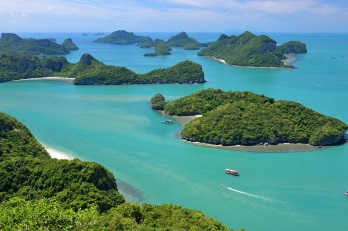 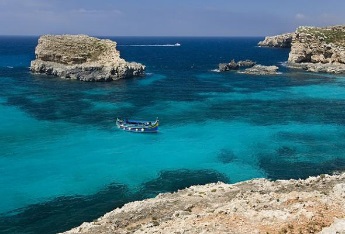 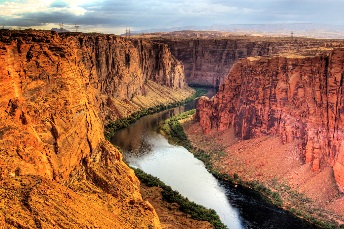 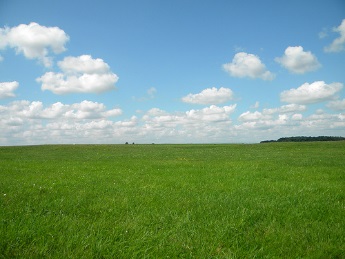 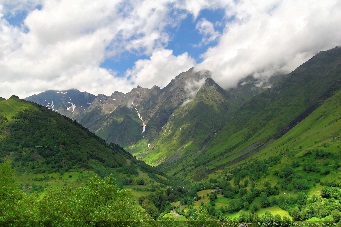 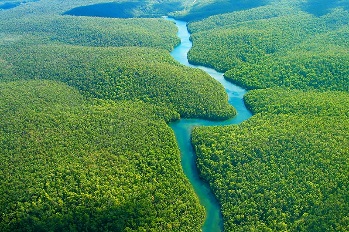 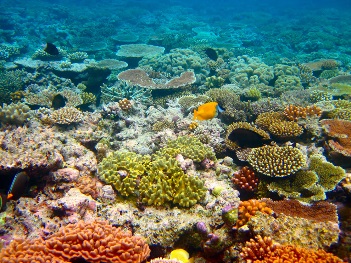 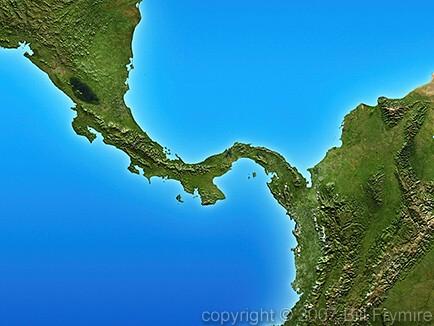 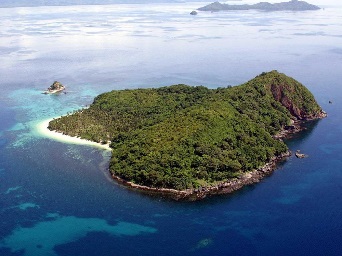 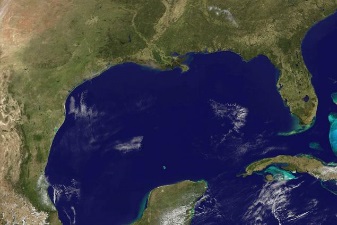 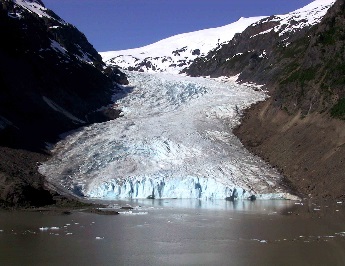 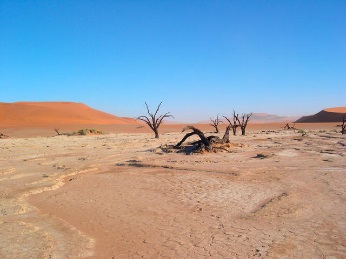 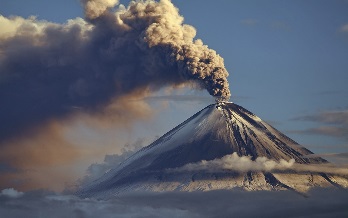 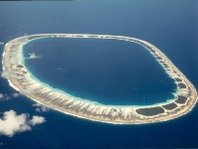 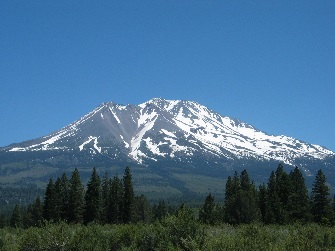 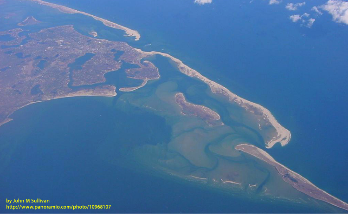 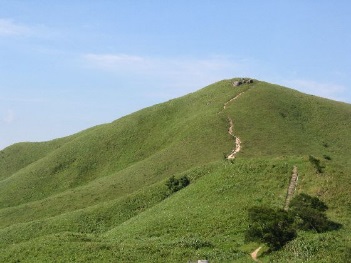 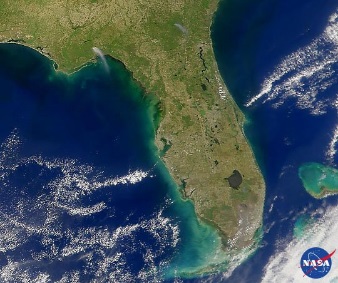 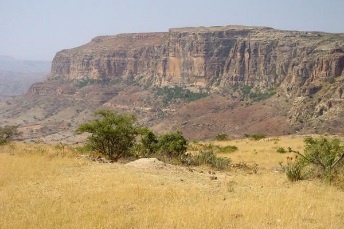 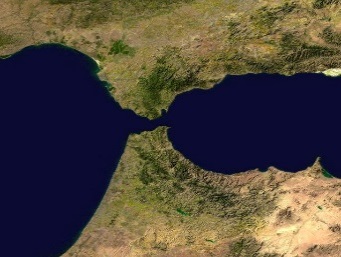 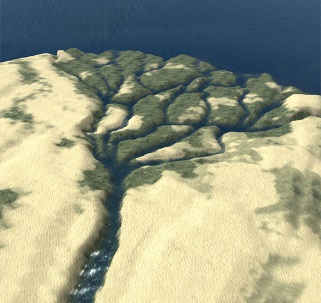 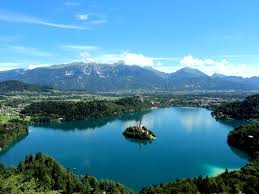 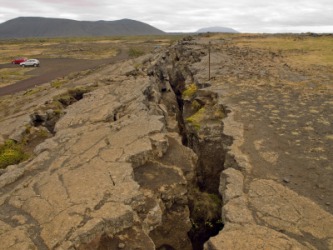 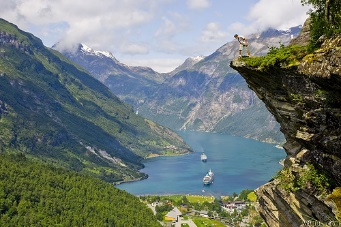 A group or chain of islands clustered together in a sea or ocean.   How was it formed?ExamplesA deep valley with very steep sides.  How was it formed?ExamplesA long crack in the surface of the Earth.  How was it formed?ExamplesA ring (or partial ring) of coral that forms an island in an ocean or sea. The coral sits atop a submerged volcanic cone.  How was it formed?ExamplesA low, watery land formed at the mouth of a river; often (but not always) shaped like a triangle.  How was it formed?ExamplesAn area of land that receives no more than 25 centimeters (10 inches) of precipitation a year.  How was it formed?ExamplesA long, narrow sea inlet that is bordered by steep slopes.  How was it formed?ExamplesA long-lasting, slow-moving mass of ice on land.   How was it formed?ExamplesA part of the ocean (or sea) that is party surrounded by land (usually larger than a bay)  How was it formed?ExamplesA raised area or mound of land.  How was it formed?ExamplesA piece of land that is completely surrounded by water.   How was it formed?ExamplesA narrow strip of land connecting two larger landmasses; has water on two sides.   How was it formed?ExamplesA large body of water surrounded by land on all sides.  How was it formed?ExamplesA body of land that is surrounded by water on three sides.  How was it formed?ExamplesA large, flat area of land that is higher than the surrounding land.  How was it formed?ExamplesA very tall, high, natural place on Earth – higher than a hill.  How was it formed?ExamplesFlat lands that have only small changes in elevation.  How was it formed?ExamplesA ridge of jagged rock, coral, or sand just above or below the surface of the sea.  How was it formed?ExamplesA large, flowing, body of water that usually empties into a sea or ocean.  How was it formed?ExamplesA narrow body of water that connects two larger bodies of water.  How was it formed?ExamplesAn opening in the Earth's crust, through which lava, ash, and gases erupt into the atmosphere.  How was it formed?ExamplesA large body of salty water that is often connected to an ocean; may be partly or completely surrounded by land  How was it formed?ExamplesA low place between mountains.  How was it formed?ExamplesA long, narrow island of sand and/or gravel that are usually aligned parallel to the shore of some coasts.  How was it formed?Examples